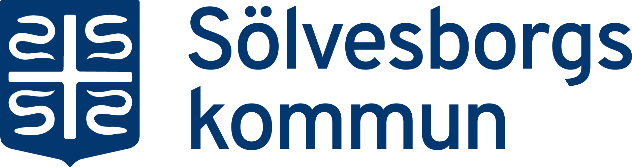 Kommunledningsförvaltningen			Handläggare				Säkerhetschef Henrik JohnssonFolkhälsostrateg/ANDTS-samordnare Maria TorstenssonBrottsförebyggande samordnare Gabriella LeanderssonDatum		2024-02-08	 Tid 13.00-15.00Plats		Loftet, Stadshuset SölvesborgRådet för Trygghet, säkerhet och folkhälsaDeltagare				FrånvarandeBirgit Birgersson Brorsson		Kith Mårtensson			Roine OlssonViveka Olofsson			Robert ManeaBengt-Åke Karlsson			Mats GunnarssonNiklas Joelsson			Jimmy RaskJörgen Englin			Lina JörnkransBenny Karlsson			Christopher EkenbergPaul Andersson			Karolina WiderbergStefan Welander			Willy SöderdahlUlf Svensson	Rebecca Wald			Lars Ericsson (Kommunchef)				Fredrik Svennergren (Kommunpolis)Fredrik Belfrage (Chef Förebyggande Barn- och unga)Henrik Johnsson (Säkerhetschef)Maria Torstensson (Folkhälsostrateg, ANDTS-samordnare)Gabriella Leandersson (Brottsförebyggande samordnare)Mötets öppnandeBirgit öppnar mötet och hälsar välkomna. Enheten Trygghet, säkerhet och folkhälsa hanterar närvaron i Johannas frånvaro.  Viss förändring i dagordningen då punkt 2 utgår för dagen. Ambitionen är att kommunpolisen närvarar vid nästa rådstillfälle. Lägesbild Lägesbild - ÖvergripandeSäkerhetschef, folkhälsostrateg och brottsförebyggande samordnare föredrar lägesbilden utifrån de sedan tidigare etablerade kategorierna. Övergripande är läget för i kommunen relativt lugnt. Vinterväderlek, ett antal frihetsberövade fokuspersoner, ett antal utflyttade fokuspersoner och ett allmänt gott utfört operativt arbete ligger till grund för detta. God intern och extern samverkan skall även nämnas. Lägesbild - NarkotikaSedan förra rådet ser vi en förändring både när det gäller platser och att vad för rester av narkotikaanvändning som hittas. Dessa förändringar påvisar mer rester av opioatbruk, både folie och kanyler. De platser som sticker ut är Kämpaslätten och Ynde rastplats. Polisens återkoppling är att Ynde rastplats sannolikt består av mer etablerade och äldre individer som brukar narkotika.Oroande gällande Kämpaslätten är att här påträffas motorburna ungdomar, både A-traktor och de som blivit gamla nog för körkort. För att beskriva hur vi skapar lägesbild i just en sådan här situation. Operativ personal påträffar rester som resulterar i att de återkommer och följer upp på platsen och när det upprepas identifierar de platsen som en plats för narkotikabruk.I samverkan med företagare på Kämpaslätten framkommer information som linjerar med det den operativa personalen identifierar.  I samverkan med Polismyndigheten, både genom operativ samverkan samt samverkan med kommunpolis bekräftas lägesbilden. En del i lägesbilden blir också att stämma av gentemot aktuellt brottsstatisk. Under de senaste månaderna ses en ökning, MEN det är viktigt att påtala att just narkotika är det som polisen kallar ett upptäcktsbrott, alltså när man arbetar riktat mot narkotika så ökar statistiken för misstänkt narkotikabrott, men det säger ganska lite om det innebär att det är en ökning av narkotikabruk?Men det innebär att vi med stor säkerhet kan säga att förekommer narkotikabruk kring miljön motorburen ungdom.Enheten och Polismyndighetens gemensamma lägesbild påvisar tydligt behovet av samverkan och att det är ytterst viktigt att vi ur alla våra perspektiv agerar när vi ser saker som avviker och arbetar med de olika verktyg vi har internt, inom kommunens olika verksamheter. Exempelvis, sända oro till socialtjänsten, samverkan inom elevhälsa, information till vårdnadshavare och att befinna oss så mycket våra verksamheter kan i de miljöer som dessa unga vistas i, samverka i organisationen och såklart fortsätta att arbeta för ökad polisiär närvaro. Lägesbild - TillgreppEnheten ser under perioden en mindre ökning av de anmälda tillgreppsbrotten (stöldbrott). Enheten arbetar aktivt för att öka den så kallade anmälningsbenägenheten vilket i nuläget gör det oklart om det är brotten som ökar eller benägenheten att anmäla som ökar. Frågan kräver mer tid för att analysera. Lägesbild - TrafikLägesbilden för trafik är relativt oförändrad. A-traktormiljön står fortfarande för den största problematiken i denna kategori med vårdslös körning, höga ljudnivåer och nedskräpning från många inblandade.Lägesbild - Skadegörelse, klotter och nedskräpningEtt antal ärende gällande skadegörelse skedde under tisdagen, tre händelser som kommit till vår KännedomTrapphus JärnvägsgatanToaletten Resecentrum * Väntkurer, perrongenGenom god intern och extern samverkan har ett antal misstänkta individer identifierats.Lägesbilden påvisar fortsatt hög nedskräpning. Inte bara från A-traktormiljön utan även allmänt. Mycket hushållsavfall, byggavfall, elektronikavfall med mera som dumpas i det offentliga rummet. Ofta vid våra rastplatser och undanskymda vägavsnitt (vändplatser). Lägesbild - UngdomarKategorin ungdomar har redan berörts i kategorierna Narkotika, Trafik och Skadegörelse, klotter och nedskräpning. Något annat som framkommer i samverkan med skola och elevhälsa är utmaningar med expose-konto och sexuell exploatering online. Socialtjänsten indikerar även på en ökning av orosanmälningar kopplat till det. Mer om detta under åtgärder och förslag.Under vecka 13 kommer LUPP rapporterna vara färdiga. Därefter kommer resultatet gås igenom med de olika skolverksamheterna. Övergripande resultat gås igenom nästa råd.Lägesbild - Missbruk/Psykisk ohälsaEnheten informerar om suicidprevention. Se nedan under Åtgärder och förslag. Lägesbild - Hjälpande och stödjande verksamhet (sjukvård, service) Under denna rubrik lyfts den positiva samverkan som skett med kommunens hemtjänstverksamhet.  Enheten har under rådande vinterväglag lånat ut Trygghetsfordonen vilka är mer lämpade för väglaget vilket har underlättat hemtjänstens arbete. Samtal fördes även med sjuksköterskeorganisationen.Vid större tågförsening och i väntan på ersättningsbussar har Trygghetsvärdarnas i samverkan med Securitas hållit Resecentrum öppet efter stängningstid. Mycket uppskattat då det var många väntande resenärer (vissa med yngre barn) samt ett mycket kallt och dåligt väder.Under perioden har även en mindre bilbrand hanterats i Mjällby. Lägesbild - ÖvrigtMedborgardialog har påvisat problematik gällande en källare på Hästtorgsgatan. Det aktuella källarutrymmet har möblerats och samverkan har skett med Räddningstjänst gällande brandrisk, utrymning med mera. Åtgärder och förslagKompetenshöjning - Sexuell exploatering på nätet Det finns mycket bra och evidensbaserat material att arbeta utifrån. Både organisationen Ecpat:s material avsett för föräldramöten och skolpersonal samt Polisens material, ”Delbart”. Detta är från vårt perspektiv den rekommenderade vägen framåt. Under hösten har vi blivit kontaktade från flera olika skolor som ser denna problematik och vår rekommendation från vårt perspektiv är att man använder sig av ett gemensamt grepp, utifrån de material som finns att tillgå för att få en röd tråd genom arbetet. Kompetenshöjning - SuicidpreventionSuicidprevention uppdatering: Beslutades i december. Ny gemensam länsövergripande strategi för Suicidprevention i Blekinge 2024 – 2030. Styrgrupp för Uppdrag Psykisk Hälsa (UPH) ska ansvara för att strategin följs upp, utvärderas årligen och revideras vid behov. Styrgruppen för UPH utgörs av utsedda ledamöter inom LSVO. Strategin ska utgöra en gemensam grund för kommunernas och Region Blekinges suicidpreventiva arbete. Den kan även utgöra grund för samarbete med andra aktörer.Utifrån den länsgemensamma strategin börjar vi i samverkan med Lena WE och Åsa H att föra dialog hur vi tar nästa steg i att börja inventera var vi befinner oss i Sölvesborgs kommun? Där vi haft i närtid har andra mötet i dialogen hur arbetet kommer att placeras och fördelas. På nästa KS kommer Jeanette från Suicide Zero medverkan för att berätta om vår kommuns resultat i kommunbarometern.Kompetenshöjning - Narkotikabruk – unga vuxna – Vad ser vi, vad gör vi? Kort återkoppling. Flertalet verksamheter inom tjänstemannaorganisationen samt politik tar gemensamt del av konferensen kring unga vuxna och narkotikabruk. En kunskapshöjande insats i samverkan.Information, återkoppling - Sölvesborgsmodellen Enheten informerar om Sölvesborgsmodellen samt hur processen ligger till.Information, återkoppling - Kameraövervakning stadshusetEnheten informerar om nuläget.ÖvrigtInformation, återkoppling - Utvärdering Linnéuniversitet, nulägeEnheten informerar kort om nuläget.InformationFöretagarnas rapport ”Brott mot företagare 2023” skickas ut till deltagarna.